Dne: 15.4.- 19.4.2024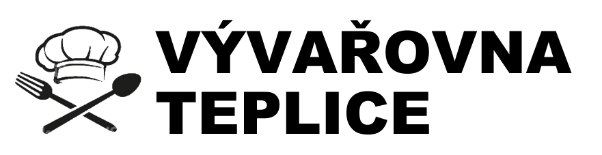 Objednávky přijímáme na www.vyvarovnateplice.czObjednávat možno i denně do 8.15hod.   Po.15.4.2024	0,33l 		Frankfurtská 1,9)			1)	120g		Kuřecí plátek po provensálsku, dušená rýže 1,6)          2)	120g		Vepřová pečínka, bramborové knedlíky, špenát 1,3)3)	150g		Domácí sekaná, bramborová kaše 1,3,7)     4)	400g		Boloňské špagety se sýrem 1,7)           5) 	400g		Fettuccine s vepřovou panenkou, rukolou a parmazánem 1,7)6)	400g		Zeleninový salát s tuňákem a vejcem, tmavý toast 1,3,4)   Út.16.4.20240,33l 		Česnečka s brambory a vejci 1,3,9)					           	1)	120g		Smažený vepřový řízek s česnekem sypaný sýrem, bramborová kaše 1,3,7,10)   2)	120g		Kuřecí plátek na kari s rajčaty, dušená rýže 1,7)3)	120g		Maďarský hovězí guláš, houskové knedlíky (těstoviny) 1)   4)	400g		Hrachová kaše s cibulkou, uzená krkovice, sterilovaná okurka 1)   5) 	400g		Lasagne s kuřecím masem, smetanou, žampiony a sýrem 1,7) 6) 	400g		Zeleninový salát s kuřecím masem, nivou a olivami, tmavý toast 1,7)      St.17.4.2024 	0,33l 		Drůbeží vývar s nudlemi 1,9)					           	1)	200g		Smažené žampiony, vařené brambory, tatarská omáčka 1,3,7,10) 2)	120g		Krůtí nářez, bramborové knedlíky, červené zelí 1,3)3)	120g		Maso dvou barev s mandlemi, dušená rýže 6,8)      4)	120g		Hovězí maso na houbách, těstoviny (houskové knedlíky) 1,7)  5) 	150g		Zapečená panenka s americkými brambory, smetanou a sýrem 1,7) 6) 	400g		Zeleninový salát s kuřecím masem, angl. slaninou a parmazán. krutony 1,7)						   Čt.18.4.2024    	 0,33l 		Čočková s uzeninou 1,9)1)	150g		Kapustové karbanátky, vařené brambory, tatarská omáčka 1,3,7,10)     2)	240g		Kuřecí stehno s kuskusem po italsku 1)     3)	120g		Krůtí perkelt s bramborovými noky 1,3,7)     4)	120g		Debrecínské vepřové maso, houskové knedlíky (těstoviny) 1)       5)	150g		Panenské medailonky s italským rizotem a restovanou zeleninou 1,7) 6) 	400g		Těstovinový salát s kuřecím masem, brokolicí a citronovou majonézou 1,3)      						  Pá.19.4.2024		0,33l		Bramboračka 1,9) 1) 	350g		Buchtičky se šodó 1,3,7)2)	240g		Kuře „Ala kachna“, bramborové knedlíky, kysané zelí se slaninou 1,3)   3)	120g		Vepřové nudličky „Jalapeňo“, dušená rýže 1)    4)	150g		Masové koule v rajské omáčce, houskové knedlíky (těstoviny) 1,7)      5) 	400g		Kuřecí Twister 1,3,7,12)6)	400g		Zeleninový salát se šunkou, sýrem a francouzským dresingem, tmavý toast 1,7) Cena včetně polévky, obalu a dovozu č.1-4 99,- č.5-6 109,-Jídla jsou určena k okamžité spotřebě a mohou obsahovat stopové prvky alergenů 1-14Seznam alergenů zašleme na přání, nebo si ho vyžádejte při dovážce.Dotazy 702 037 363 412 372 066  objednavky@vyvarovnateplice.cz